Праздник 8 марта во второй младшей группе №8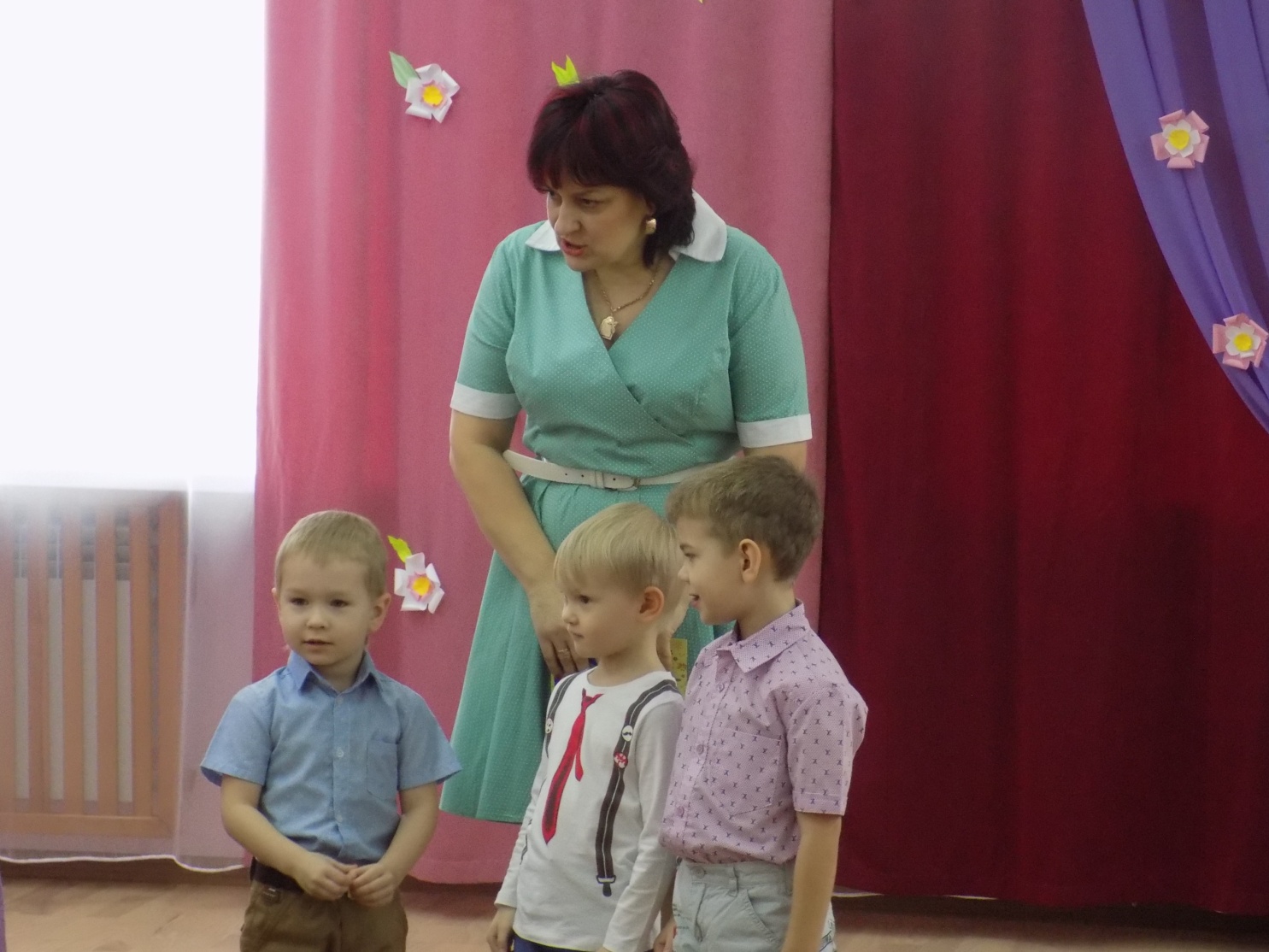 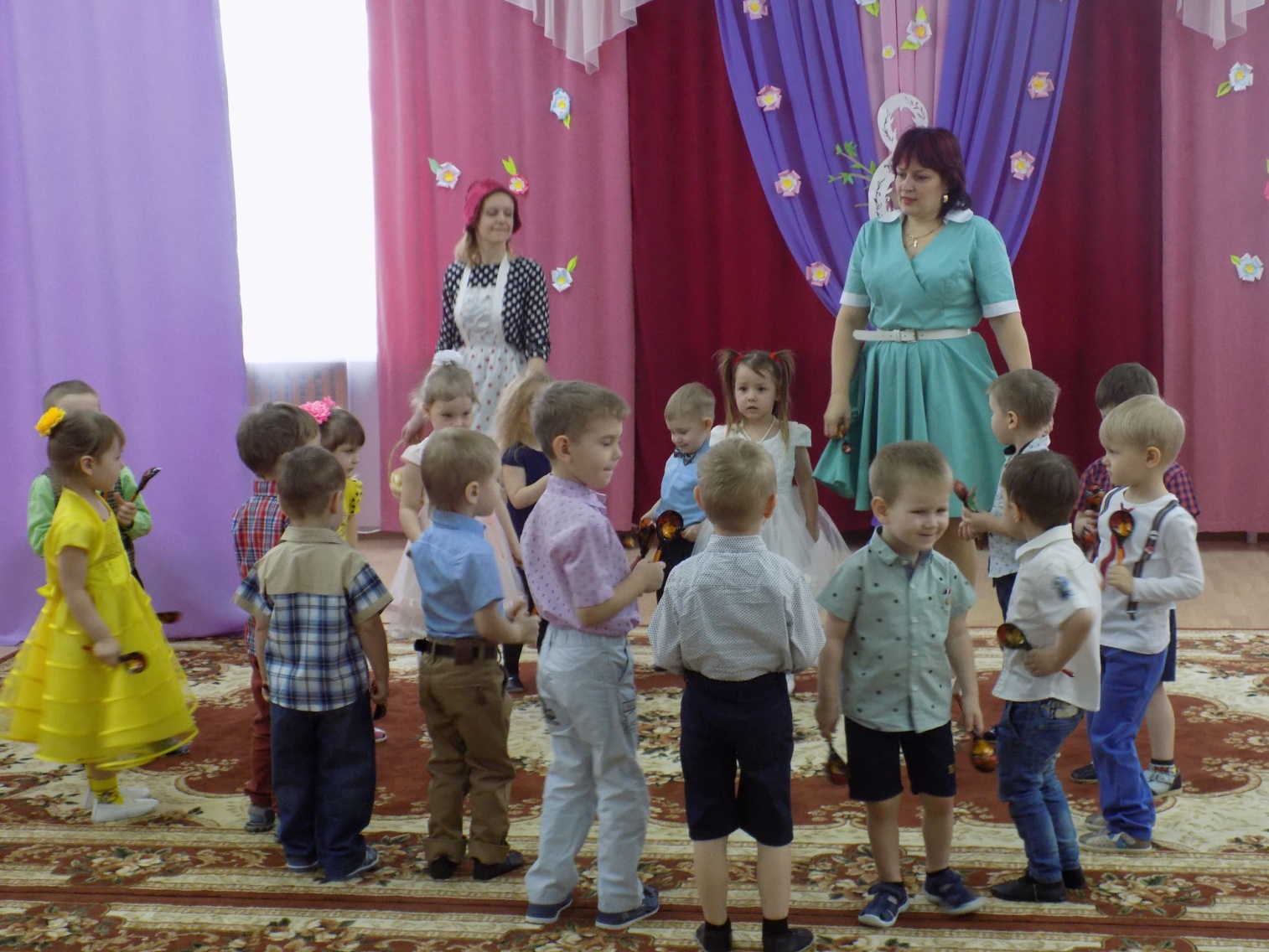 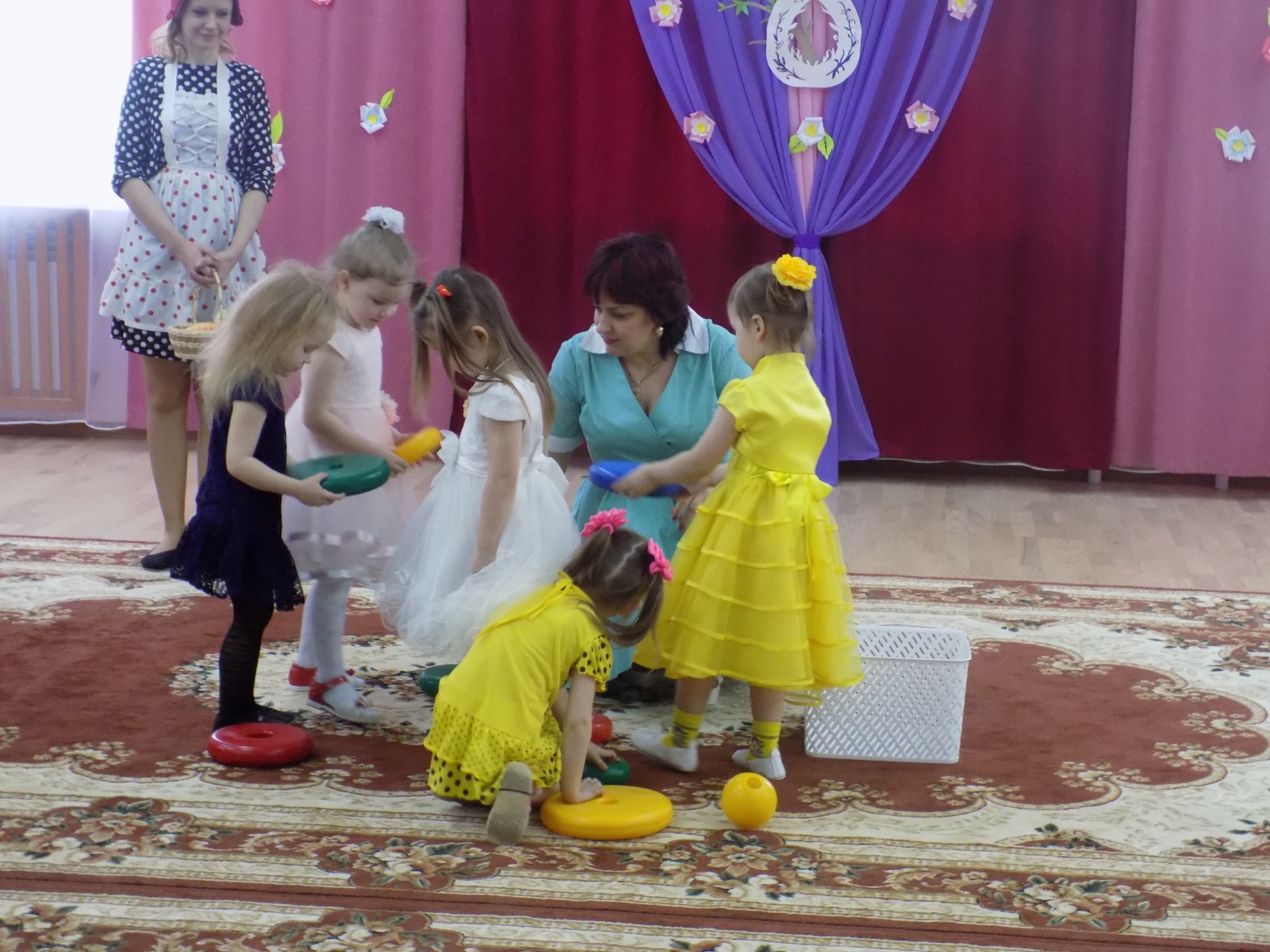 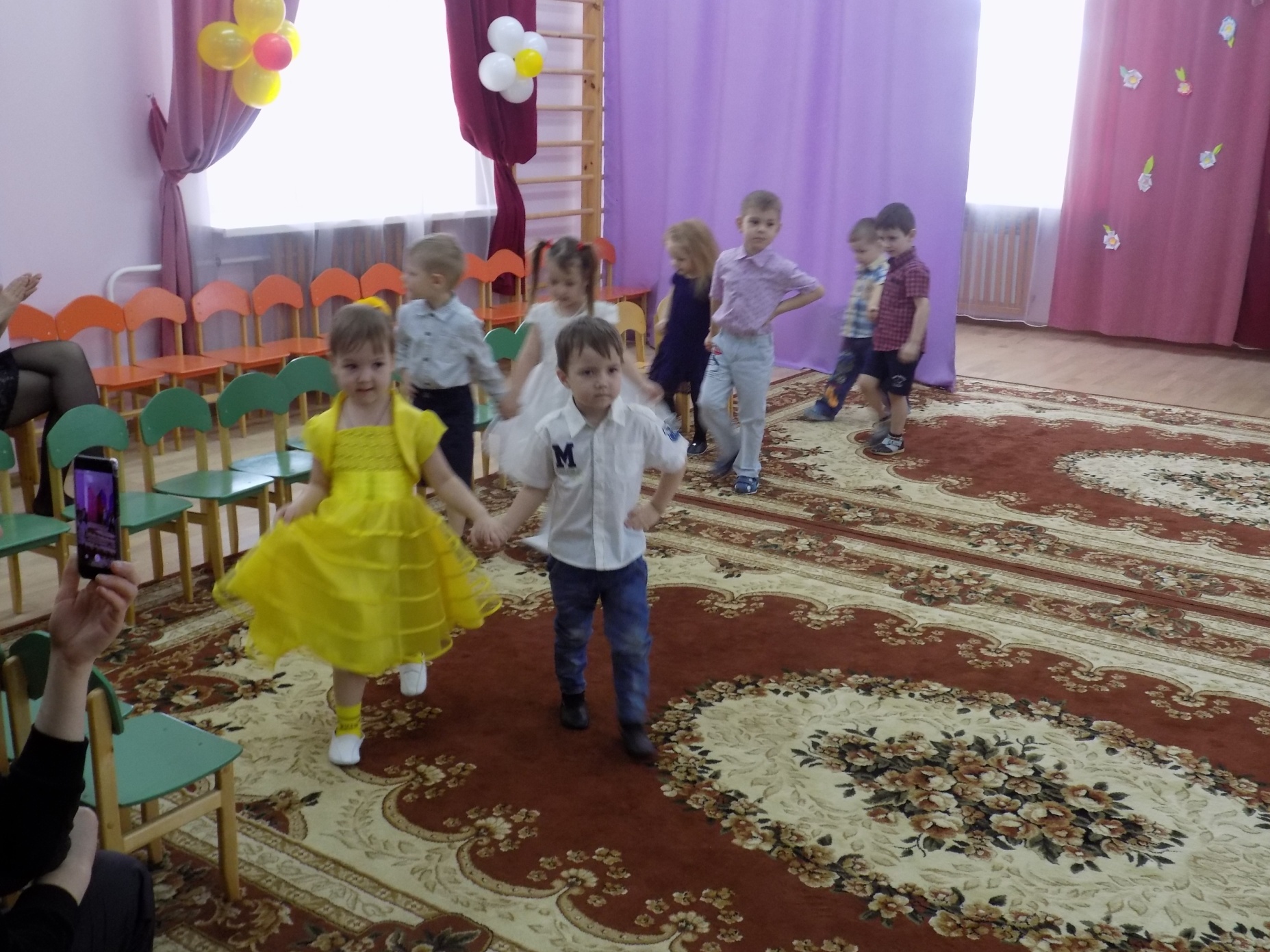 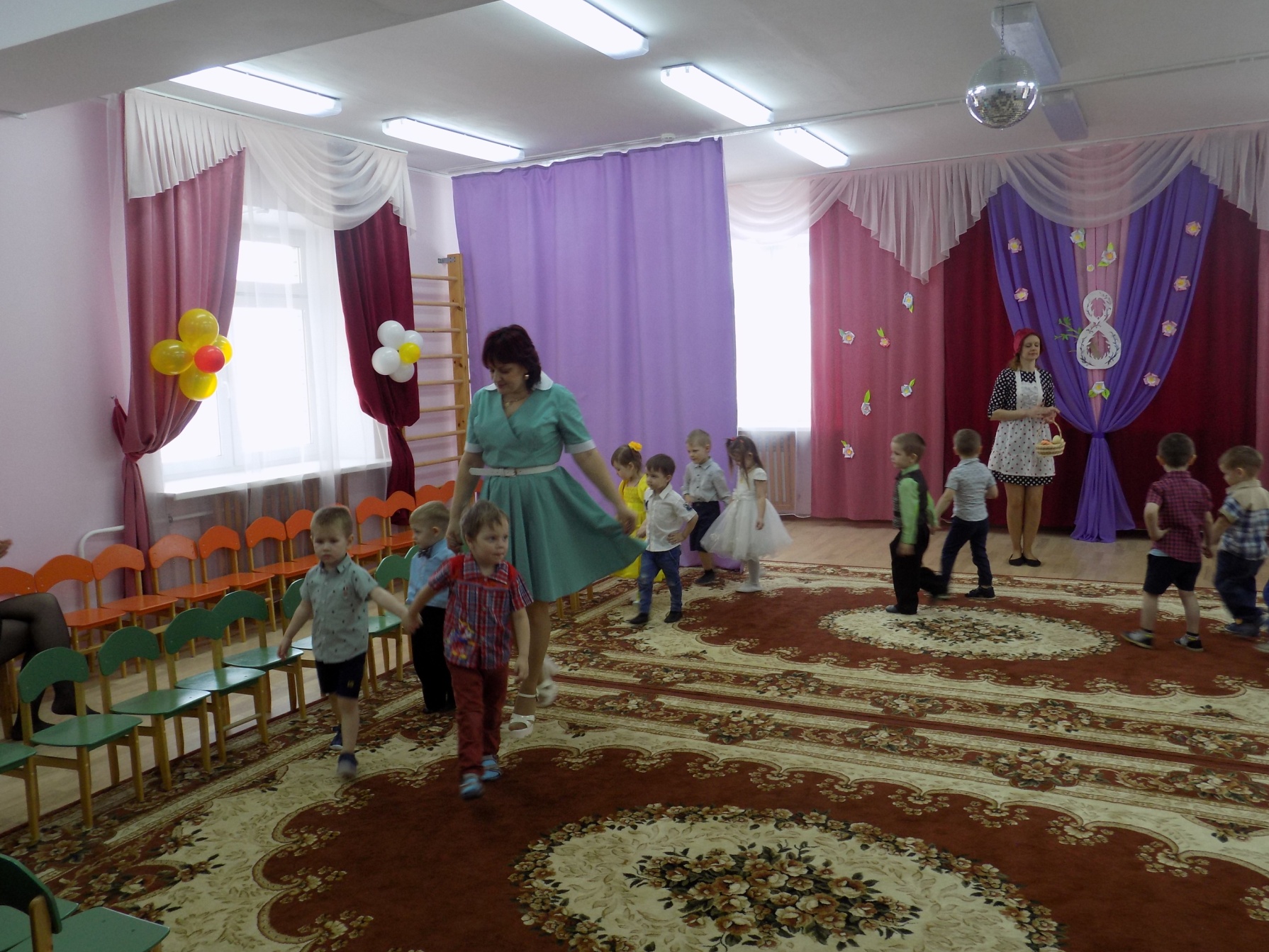 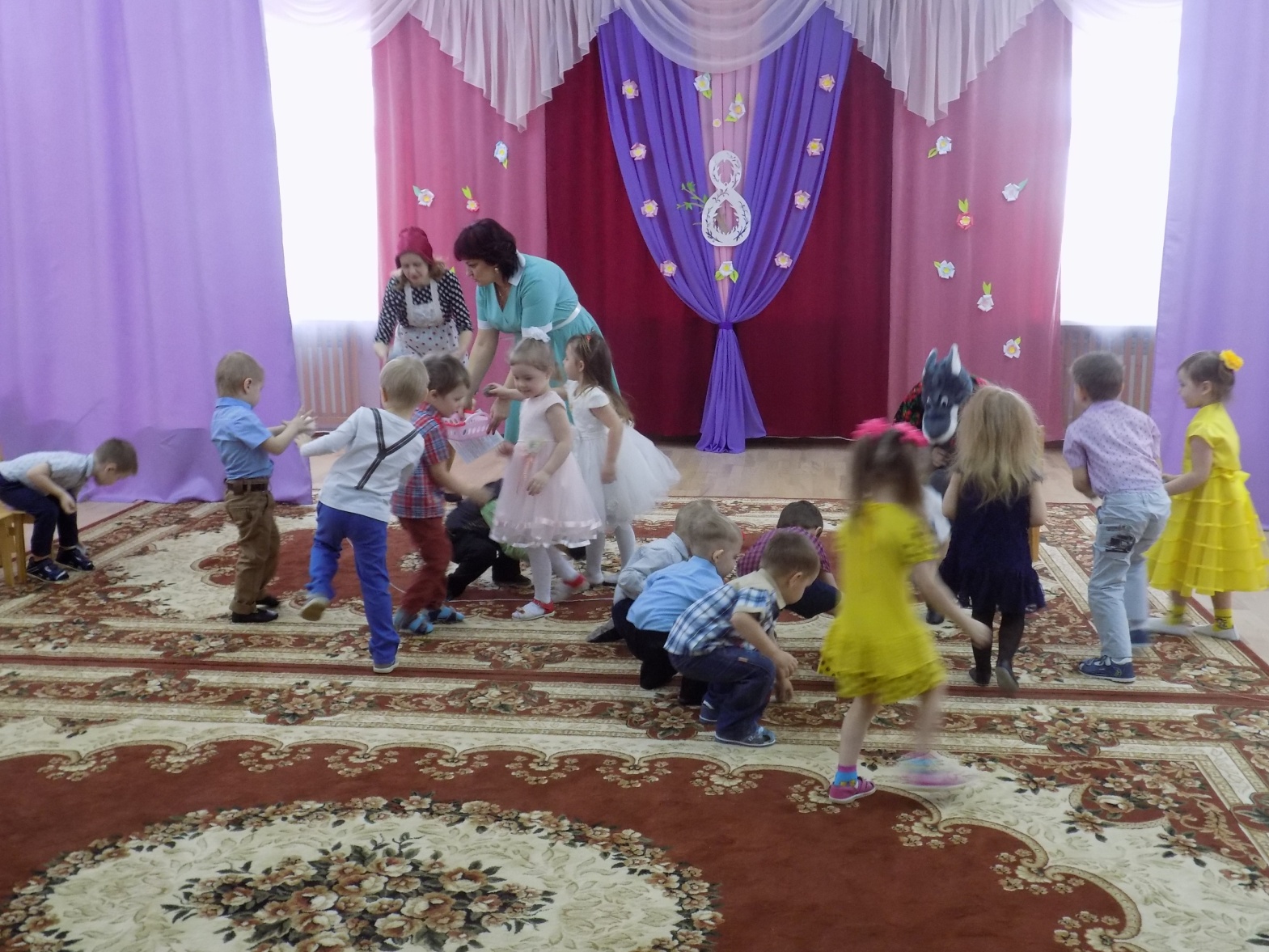 